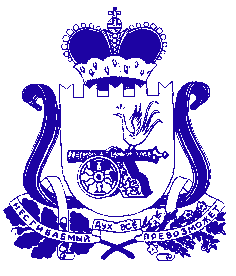      СОВЕТ ДЕПУТАТОВ ИГОРЕВСКОГО СЕЛЬСКОГО ПОСЕЛЕНИЯ ХОЛМ-ЖИРКОВСКОГО РАЙОНА СМОЛЕНСКОЙ ОБЛАСТИ                                              РЕШЕНИЕот 22.10.2021г.   № 27Об исполнении бюджета муниципального образования                       Игоревского сельского поселения Холм-Жирковского района  Смоленской области за  9 (девять) месяцев 2021 года                  Заслушав и обсудив отчет главы муниципального образования Игоревского сельского поселения Холм-Жирковского района Смоленской области Н.М. Анисимовой  об исполнении бюджета Игоревского сельского поселения Холм-Жирковского района Смоленской области за 9 (девять) месяцев 2021 годаСОВЕТ ДЕПУТАТОВ РЕШИЛ :Отчет об исполнении бюджета муниципального образования Игоревского сельского поселения Холм-Жирковского района Смоленской области за 9 (девять) месяцев 2021 года по доходам в сумме 55 577,9 тыс. рублей, по расходам  51 642,2  тыс. рублей с превышением доходов над расходами  (профицит бюджета в сумме 3 935,7  тыс.рублей) принять к сведению.Глава муниципального образования Игоревского сельского поселенияХолм-Жирковского района          Смоленской области                                                Н.М. АнисимоваПОЯСНИТЕЛЬНАЯ ЗАПИСКАРезультаты деятельности субъекта бюджетной отчетностиДОХОДЫ               Доходы местного бюджета Игоревского сельского поселения Холм-Жирковского района смоленской области формируются за счет собственных доходов (налоговых и неналоговых) и безвозмездных поступлений из других бюджетов бюджетной системы.               Общая сумма доходов местного бюджета Игоревского сельского поселения Холм-Жирковского района Смоленской области за первое полугодие 2021 года составила 55 577 896,42  рублей или 66,5 % к годовым плановым значениям (83 637 296,09 рублей).              Доходы от уплаты акцизов за 9 (девять) месяцев 2021 года исполнены в сумме 733 825,83 рублей или на 74,1%, к утвержденным годовым значениям 989 600,00 рублей.              Налоговые доходы за 9 (девять) месяцев 2021 года  исполнены в сумме  6 422 063,24  рублей или  157,3 % к утвержденным годовым значениям 4 081 700,00 рублей.              Налог на доходы физических лиц с доходов, источником которых является налоговый агент, за исключением доходов, в отношении которых исчисление и уплата налога осуществляется в соответствии со статьями 227, 227.1 и 228 Налогового кодекса Российской Федерации поступило 6 303 351,33 рублей при плане 3 419 800,00 рублей, что составило 184,3%.             Налог на имущество физических лиц с доходов, взимаемый по ставкам, применяемым к объектам налогообложения, расположенных в границах поселений поступило  23 294,35  рублей при плане  96 700,00  рублей, что составило 24,1%.            Земельного налога с организаций, обладающих земельным участком, расположенным в границах сельских поселений поступило 19 174,00 рублей при плане 325 900,00рублей, что составило 5,9 %.            Земельный налог с физических лиц, обладающих земельным участком, расположенным  в границах сельских поселений поступило 76 243,56 рублей при плане 239 300,00 рублей, что составило 31,8%Неналоговые доходы:- доходы от сдачи в аренду имущества, находящегося в оперативном управлении органов управления сельских поселений и созданных ими учреждений (за исключением имущества муниципальных бюджетных и автономных учреждений) 100,0 тыс. рублей;- прочие доходы от компенсации затрат бюджетов сельских поселений  53,5 тыс. рублей;               Поступление безвозмездных источниковБезвозмездные поступления запланированы в 2021 году в объеме   78 566,0 тыс. рублей, фактически поступило 48 268,6 тыс. рублей, или 61,7 % к плану 2021 года.- дотации бюджетам поселений на выравнивание уровня бюджетной обеспеченности 1 884,6 тыс. рублей,- субсидии бюджетам сельских поселение на строительство и реконструкцию (модернизацию) объектов питьевого водоснабжения 25 274,8 тыс. рублей;- субсидии бюджетам сельских поселений на организацию временных рабочих мест для проведения оплачиваемых общественных работ для трудоустройства безработных граждан 3 458,9 тыс. рублей;- субсидии бюджетам сельских поселений на проектирование, строительство, реконструкцию, капитальный ремонт и ремонт автомобильных дорог общего пользования местного значения 17 982,0 тыс.рублей;-субвенции бюджетам на осуществление первичного воинского учета на территориях, где отсутствуют военные комиссариаты в размере 100,3 тыс.рублей.                                РАСХОДЫ              Расходы местного бюджета Игоревского сельского поселения Холм-Жирковского района Смоленской области утверждены в размере 83 757 422,00 рублей. Кассовое исполнение по расходной части  за 9(девять) месяцев 2021 года сложились в сумме 51 642 226,52 рублей или 61,6%.ОБЩЕГОСУДАРСТВЕННЫЕ РАСХОДЫ              По разделу 01 «Общегосударственные расходы» утверждены расходы на год в сумме  2 907 901,73 рублей, кассовые расходы сложились в сумме 1 744 958,27 рублей, что составило 60,0 %.НАЦИОНАЛЬНАЯ ОБОРОНА             По разделу 02 «Национальная оборона» утверждены расходы на год в сумме 254 800,00 рублей, из них на канцелярские расходы 34 916,00 рублей, на содержание работника, занимающегося первичным воинским учетом 219 884,00 рублей. Кассовые расходы за 9 (девять) месяцев 2021 года сложились в сумме 100 288,14 рублей, что составило 39,4 % от утвержденных плановых назначений. НАЦИОНАЛЬНАЯ ЭКОНОМИКА              По разделу 04 «Национальная экономика» утверждены расходы на год в сумме 34 632 212,00 рублей. Кассовых расходов за 9 (девять) месяцев 2021 года было произведено в сумме 21 633 164,48 рублей, или 62,4%.ЖИЛИЩНО-КОММУНАЛЬНОЕ ХОЗЯЙСТВО               По разделу 05 «Жилищно-коммунальное хозяйство» утверждены расходы на год в сумме 45 743 508,27 рублей. Кассовые расходы за первое полугодие 2019 года сложились в сумме 28 050 617,61 рублей, что составило 61,3 %.              По разделу 0501 «Жилищное хозяйство» утверждены расходы в сумме 95 410,00 рублей, кассовые расходы за 9 (девять) месяцев 2021 год  сложились в сумме 63 831,61 рубля, что составило 66,9 %.             По разделу 0502 «Коммунальное хозяйство» бюджетные ассигнования запланированы в сумме 42 606 757,09 рублей. Кассовые расходы за 9 (девять) месяцев  2021 года сложились в сумме 25 531 436,27 рублей или 59,9 %.             По разделу 0503 «Благоустройство» бюджетные ассигнования израсходованы на 80,7% (план 3 041 341,18 рублей, факт  2 455 349,73 рублей).КУЛЬТУРА, КИНЕМАТОГРАФИЯ              По разделу 08 «Культура, кинематография» утверждены расходы в сумме  80 000,00 рублей, за  9 (девять) месяцев  2021 года расходы сложились в сумме 10 000,00 рублей или 12,5 %.СОЦИАЛЬНАЯ ПОЛИТИКА              По разделу 10 «Социальная политика» утверждены расходы в сумме 132 000,00 рублей, кассовые расходы за 9 (девять) месяцев 2021 года сложились в сумме 103 198,02 рублей или на 78,1 %.ФИЗЧЕСКАЯ КУЛЬТУРА И СПОРТ              По разделу 11 «Физическая культура и спорт» утверждены расходы в сумме 7 000,00 рублей на 2021 год, кассовые расходы за 9 (девять) месяцев 2021 год не были произведены.Из резервного фонда Администрации за 9 (девять) месяцев 2021 года расходы  не были произведеныГлава муниципального образования Игоревского сельского поселенияХолм-Жирковского района Смоленской области                                                               Н.М.АнисимоваСпециалист I категории                                                               К.Н.Шерченкова